P R O F I LK E C A M A T A N   K A S E M E NK O T A   S E R A N G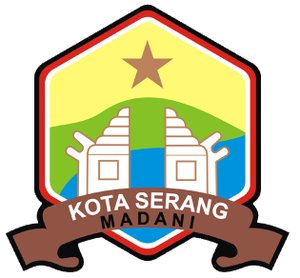 PEMERINTAH KOTA SERANGKECAMATAN  KASEMENAlamat : Jln. Raya Banten Km 05 No. 01 Kasemen Kode Pos 42191Email : kecamatankasemen@gmail.comWebsite : kecamatankasemen.serangkota.go.id 